20° Campionato Bolognese a squadre 2019-20Cat. ECCELLENZA Maschile1° fase del Campionato Bolognese a squadre 2019/20 Categoria ECCELLENZA MASCHILEGIRONE BLE PRIME 2 CLASSIFICATE ACCEDONO AL TABELLONE ECCELLENZA “A”, LE ALTRE ACCEDONO AL TABELLONE “B”IMPORTANTE PER I RESPONSABILI !!!:SI RAMMENTA CHE PRIMA DELL’INIZIO CAMPIONATO,TUTTE LE SQUADRE DEVONO AVERE REGOLARIZZATO IL PAGAMENTO DELL’ISCRIZIONE E DELLE TESSERE 2019-20 DEI GIOCATORI.Il referto dell’incontro va inviato entro 1 gg. dalla squadra vincente alla UISP (via e-mail: tennis@uispbologna.it o foto Wzap 3341041560, Michele Contento) utilizzando esclusivamente i moduli reperibili sul sito.CALENDARIO E RISULTATI SU INTERNET : http://www.uispbologna.itBologna, 18 Novembre 2019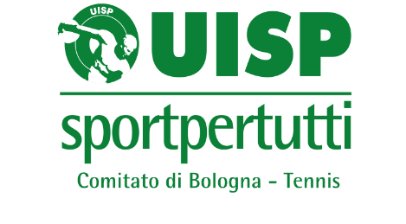 GiornataData/oraincontrorisultato1a Sab. 30/11 h. 14LOIANO - COTABO5-4Sab. 30/11 h. 14SPORT 2000 – CUS CUBo RECORD “B”7-2GiornataData/oraincontrorisultato2a Sab. 07/12 h. 13,30COTABO - SPORT 20004-5Sab. 07/12 h. 13CUS CUBo RECORD “B” - LOIANO8-1GiornataData/oraincontrorisultato3a Sab. 14/12 h. 14LOIANO - SPORT 20003-6  Sab. 14/12 h. 13CUS CUBo RECORD “B” - COTABO5-4SQUADRASEDERESPONSABILETELEFONOpuntiClassLOIANOCT LoianoBaruffaldi338595737323aCOTABOCT CastenasoChierici347156337004aSPORT 2000Sport 2000Galasso339537384461aCUS CUBo RECORD “B”RecordAssenza328112210342a